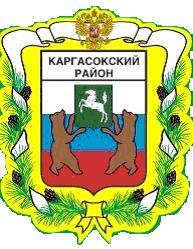 МУНИЦИПАЛЬНОЕ ОБРАЗОВАНИЕ «Каргасокский район»ТОМСКАЯ ОБЛАСТЬАДМИНИСТРАЦИЯ КАРГАСОКСКОГО РАЙОНАВ целях обеспечения реализации на территории Томской области Указа Президента Российской Федерации от 07.05.2012 № 596 "О долгосрочной государственной экономической политике", Указа Президента Российской Федерации от 07.05.2012 № 597 "О мероприятиях по реализации государственной социальной политики", Указа Президента Российской Федерации от 07.05.2012 № 599 "О мерах по реализации государственной политики в области образования и науки", Указа Президента Российской Федерации от 07.05.2012 № 600 "О мерах по обеспечению граждан Российской Федерации доступным и комфортным жильем и повышению качества жилищно-коммунальных услуг", Указа Президента Российской Федерации от 07.05.2012 № 601 "Об основных направлениях совершенствования системы государственного управления"УТВЕРЖДЕНраспоряжением АдминистрацииКаргасокского районаот 10.11.2017 № 574 Приложение № 1ПЕРЕЧЕНЬЛИЦ, ОТВЕТСТВЕННЫХ ЗА РЕАЛИЗАЦИЮ МЕРОПРИЯТИЙ УКАЗОВ ПРЕЗИДЕНТАРОССИЙСКОЙ ФЕДЕРАЦИИРАСПОРЯЖЕНИЕРАСПОРЯЖЕНИЕРАСПОРЯЖЕНИЕ10.11.2017  № 574с. Каргасокс. КаргасокОб ответственных за реализацию на территории Каргасокского района  отдельных Указов Президента Российской ФедерацииЗакрепить ответственных за реализацию мероприятий указанных в настоящем пункте указов Президента Российской Федерации, согласно приложению № 1 к настоящему распоряжению.Определить заместителя Главы Каргасокского района по экономике Рублеву В.А.  ответственным за организацию мониторинга реализации указов Президента Российской Федерации.Ответственным ежеквартально, в сроки установленные Администрацией Томской области и/или органами исполнительной власти Томской области, представлять отчеты о результатах работы по реализации мероприятий в соответствии с отдельными указами Президента Российской Федерации в Администрацию Томской области, органы исполнительной власти Томской области.Ответственным ежеквартально представлять ведущему специалисту по связям с общественностью Администрации Каргасокского района информацию о ходе реализации на территории Каргасокского района указов Президента Российской Федерации, указанных в настоящем распоряжении для размещения на официальном Интернет-сайте Администрации Каргасокского района не позднее 10 рабочих дней после истечения отчетного квартала.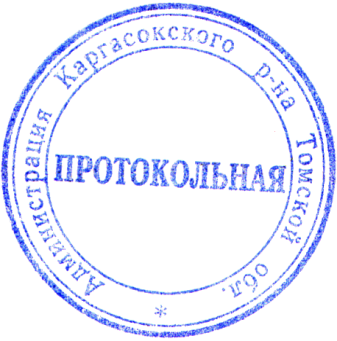 Глава Каргасокского района А.П. АщеуловА.З. Кожухарь 22288А.З. Кожухарь 22288NппНаименованиеОтветственныйУказ Президента Российской Федерации от 07.05.2012 N 596 "О долгосрочной государственной экономической политике"Заместитель Главы Каргасокского района по экономикеУказ Президента Российской Федерации от 07.05.2012 N 597 "О мероприятиях по реализации государственной социальной политики"Заместитель Главы Каргасокского района по социальным вопросамУказ Президента Российской Федерации от 07.05.2012 N 598 "О совершенствовании государственной политики в сфере здравоохранения"Заместитель Главы Каргасокского района по социальным вопросамУказ Президента Российской Федерации от 07.05.2012 N 599 "О мерах по реализации государственной политики в области образования и науки"Заместитель Главы Каргасокского района по социальным вопросамУказ Президента Российской Федерации от 07.05.2012 N 600 "О мерах по обеспечению граждан Российской Федерации доступным и комфортным жильем и повышению качества жилищно-коммунальных услуг"Заместитель Главы Каргасокского района по вопросам жизнеобеспечения районаУказ Президента Российской Федерации от 07.05.2012 N 601 "Об основных направлениях совершенствования системы государственного управления"Заместитель Главы Каргасокского района – управляющий деламиУказ Президента Российской Федерации от 07.05.2012 N 602 "Об обеспечении межнационального согласия"Заместитель Главы Каргасокского района – управляющий деламиУказ Президента Российской Федерации от 07.05.2012 N 606 "О мерах по реализации демографической политики Российской Федерации"Заместитель Главы Каргасокского района по социальным вопросам